VZORY K VYHLÁŠKE NBÚ Č. 453/2007 Z. Z. O ADMINISTRATÍVNEJ BEZPEČNOSTI v znení neskorších predpisovverzia 11/2016ObsahAdministratívne pomôcky a evidenčné pomôcky	4Ľavá vnútorná strana obalu knihy administratívnych pomôcok 
a administratívnych pomôcok – informatívny vzor	5Kniha administratívnych pomôcok – informatívny vzor	6Protokol utajovaných písomnostíŠtítok na obale – povinné náležitosti	8Štítok na obale – informatívny vzor vyplnenia	8Zápis na ľavej vnútornej strane obalu – povinné náležitosti	9– povinné náležitosti	10– informatívny vzor vyplnenia	11Výpožičková kniha – povinné náležitosti	14Doručovací zošit – minimálne povinné náležitosti	15Zápisník oprávnenej osoby – povinné náležitosti	16Evidencia utajovaných interných predpisov  – povinné náležitosti	17Evidencia hmotných nosičov utajovaných písomností  – záväzný vzor	18Evidencia utajovaných písomností, ktorých charakter vyžaduje dlhodobé utajenia
– informatívny vzor	19Zberný spis – záväzný vzor	20Spoločný zväzok – informatívny vzor	21Osvedčenia na prepravu utajovaných písomností – záväzný vzor	22Utajované písomnosti	23Náležitosti vytváranej utajovanej písomnosti  – informatívny vzor	24Minimálne náležitosti vytváranej  utajovanej písomnosti – informatívny vzor	25Uvádzanie adresátov jednotlivých výtlačkov na utajovanej písomnosti
– záväzný vzor	26Predná strana utajovanej prílohy pevne spojenej s utajovanou písomnosťou
– záväzný vzor	27Predná strana utajovanej prílohy pevne nespojenej s utajovanou písomnosťou
– záväzný vzor	27Predná strana neutajovanej prílohy pevne spojenej alebo pevne nespojenej s utajovanou písomnosťou – povinné náležitosti	27Predná strana prvého listu utajovanej písomnosti zasielanej kryptofaxom
– informatívny vzor	28Posledný list utajovanej písomnosti zasielanej kryptofaxom – informatívny vzor	29Zmena označenia stupňa utajenia na utajovanej písomnosti – informatívny vzor	30Zmena označenia stupňa utajenia na utajovanej písomnosti stupňa TAJNÉ, DÔVERNÉ a VYHRADENÉ evidovanej v spoločnom protokole utajovaných 
písomností – informatívny vzor	31Zrušenie označenia stupňa utajenia  na utajovanej písomnosti – informatívny vzor	32Odpojenie prílohy pevne nespojenej s utajovanou písomnosťou – informatívny vzor	33Záznam o vybavení na utajovanej píosmnosti – informatívny vzor	34Kópia utajovanej písomnosti stupňa PRÍSNE TAJNÉ, TAJNÉ a DÔVERNÉ
– informatívny vzor	35Kontrolný list – záväzný vzor	36Osobitné typy záznamov	37Zaslanie zoznamu všetkých utajovaných písomností stupňa TAJNÉ 
a PRÍSNE TAJNÉ za predchádzajúci  kalendárny rok – informatívny vzor	38Oznámenie o zmene stupňa utajenia utajovanej písomnosti – informatívny vzor	39Oznámenie o zrušení stupňa utajenia utajovanej písomnosti – informatívny vzor	40Písomný súhlas na rozmnožovanie utajovaných písomností stupňa 
PRÍSNE TAJNÉ, TAJNÉ a DÔVERNÉ – informatívny vzor	41Záznam o odovzdaní a prijatí utajovaných písomností pri zániku štátneho orgánu, podnikateľa alebo inej právnickej osoby – informatívny vzor	42Zoznamy vyhotovené pri zániku štátneho orgánu, podnikateľa alebo inej 
právnickej osoby – informatívny vzor	43Záznam o zabezpečení utajovaných písomností pri personálnych zmenách 
vedúceho alebo poverenej osoby – informatívny vzor	45Zoznam utajovaných písomností a administratívnych pomôcok pri personálnych zmenách vedúceho alebo poverenej osoby – informatívny vzor	46Záznam o výsledku kontroly protokolu utajovaných písomností – informatívny vzor	47Žiadosť o vypožičanie utajovanej písomnosti – záväzný vzor	48Oznámenie o neoprávnenej manipulácii s utajovanou písomnosťou
– informatívny vzor	49Ochrana zahraničných informácií	50Žiadosť o zriadenie registra alebo koncového registra utajovaných skutočností
– záväzný vzor	51Zoznam prijatých utajovaných písomností stupňa  NATO VYHRADENÉ 
a EÚ VYHRADENÉ za obdobie  kalendárného mesiaca – informatívny vzor	52Oznámenie centrálnemu registru o rozmnožení  prijatých utajovaných písomností stupňa DÔVERNÉ  – informatívny vzor	53Žiadosť o súhlas centrálneho registra na rozmnoženie prijatých utajovaných písomností stupňa  TAJNÉ a PRÍSNE TAJNÉ – informatívny vzor	54Zoznam prijatých utajovaných písomností stupňa DÔVERNÉ navrhnutých na zničenie – informatívny vzor	55Záznam o odovzdaní prijatých utajovaných písomností stupňa TAJNÉ 
a PRÍSNE TAJNÉ centrálnemu registru – informatívny vzor	56Zoznam odovzdaných prijatých utajovaných písomností stupňa TAJNÉ 
a PRÍSNE TAJNÉ centrálnemu registru – informatívny vzor	57ADMINISTRATÍVNE POMÔCKY 
A EVIDENČNÉ POMÔCKY Ľavá vnútorná strana obalu knihy administratívnych pomôcok a administratívnych pomôcok* 
– informatívny vzorNázov štátneho orgánu, podnikateľa
alebo inej právnickej osoby, 
alebo ich organizačnej zložkyEvid. č.: .......... (číslo z pracoviska, ktoré je v štátnom orgáne, u podnikateľa alebo v inej právnickej osobe, alebo ich organizačnej zložke určené na plnenie úloh správy registratúry)Táto kniha administratívnych pomôcok obsahuje ....... listov a používa sa od ...................Vedením knihy administratívnych pomôcok určená  osoba:	................................	................................	................................	meno a priezvisko	podpis	dátum			podpis	titul, meno a priezvisko, 	funkcia vedúceho	................................	................................	................................	meno a priezvisko	podpis	dátum zmeny	podpis	titul, meno a priezvisko, 	funkcia vedúcehoUsmernenie:Uvedený vzor má informatívny charakter  s výnimkou pre protokol utajovaných písomností, ktorého vzor je záväzný a je uvedený samostatne ďalej (strana č. 9).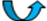 Kniha administratívnych pomôcok – informatívny vzorVzor č.1 - Možnosť evidovania administratívnych pomôcok v poradí ako vznikali.Vzor č. 2 - Možnosť evidovania administratívnych pomôcok podľa názvu.Vzor č. 3 - Možnosť evidovania administratívnych pomôcok podľa pridelenia oprávnenej osobe.Štítok na obale protokolu utajovaných písomností
– povinné náležitostiŠtítok na obale protokolu utajovaných písomností
 – informatívny vzor vyplneniaZápis na ľavej vnútornej strane obalu
protokolu utajovaných písomností – povinné náležitostiNázov štátneho orgánu, podnikateľa alebo 
inej právnickej osoby, alebo ich organizačnej zložkyEvid. č. : ..... (číslo z knihy administratívnych pomôcok)Tento protokol utajovaných písomností  obsahuje  ...... listov a používa sa od ....……...…………Vedením protokolu utajovaných písomností poverená osoba: 	................................	................................	................................	meno a priezvisko	podpis	dátum	podpis	titul, meno a priezvisko, 	funkcia vedúcehoďalšie osoby poverené vedením protokolu utajovaných písomností :	................................	................................	................................	meno a priezvisko 	podpis	dátum	podpis	titul, meno a priezvisko, 	funkcia vedúcehoZmena poverenej osoby:	................................	................................	................................	meno a priezvisko 	podpis	dátum	podpis	titul, meno a priezvisko, 	funkcia vedúcehoZmena vedúceho:		................................		dátum	podpis	titul, meno a priezvisko, 	funkcia vedúcehoProtokol utajovaných písomností – povinné náležitostiĽavá stranaPravá stranaProtokol utajovaných písomností – informatívny vzor vyplneniaPROTOKOL UTAJOVANÝCH PÍSOMNOSTÍ – informatívny vzor vyplneniaVysvetlivky a odkazy na vyhlášku:Zmena a zrušenie označenia stupňa utajenia (§ 5 ods. 4 vyhlášky).Vyraďovanie utajovaných písomnosti (§ 24 ods. 9 vyhlášky). V prípade zrušenia utajenia postupujeme podľa metodického usmernenie (tzn. okrem stĺpca č. 16 už neuvádzame ďalšie náležitosti – „Preevidované na č. p. ...“ a prečiarknutie skratky stupňa utajenia v stĺpci č.1.Rozmnoženie utajovanej písomnosti (Prísne tajné, Tajné a Dôverné) (§ 20 ods.  5 vyhlášky).Zmena označenie stupňa utajenia na  zbernom spise evidovanom v spoločnom protokole utajovaných písomností (§ 9 ods. 8 vyhlášky).Založenie zberného spisu (§ 9 ods. 2 vyhlášky).Vrátenie vybavenej utajovanej písomnosti na uloženie k protokolu utajovaných písomností (§ 14 ods. 2 vyhlášky v znení vyhlášky č. 232/2013 Z. z.)Preevidovanie (vyvedenie) zberného spisu do registratúrneho denníka (§ 9 ods. 9 vyhlášky). Preevidovanie (vyvedenie) utajovanej písomnosti do registratúrneho denníka (§ 8 ods. 13 vyhlášky).Doručená utajovaná písomnosť nemajúca náležitosti utajovanej písomnosti sa vracia pôvodcovi (§ 12 ods. 4 vyhlášky).Doručená utajovaná písomnosť označená na vnútornej obálke alebo obale nápisom „DO VLASTNÝCH RÚK“; stĺpec č. 6 sa vypĺňa až po oznámení od adresáta. (§ 8 ods. 4 vyhlášky)Neoprávnená manipulácia s utajovanou písomnosťou (§ 25 ods. 3 vyhlášky).Oprava evidenčného zápisu (§ 11 vyhlášky).Zaevidovanie utajovanej písomnosti vyvedenej z iného protokolu utajovaných písomností; pričom stĺpec č. 9 sa iba opíše bez podpisu (§ 8 ods. 13 vyhlášky).Spoločný zväzok; po vrátení utajovanej písomnosti na uloženie k protokolu utajovaných písomností sa zápis  v stĺpci č. 13 prečiarkne (§ 10 ods. 1 vyhlášky).Založenie do evidencie utajovaných interných predpisov (napr. skratka EIP), do bezpečnostných spisov a do evidencie utajovaných písomností, ktorých charakter vyžaduje dlhodobé utajenie (napr. skratka EDUP) (§ 8 ods. 14 vyhlášky).Uzatvorenie protokolu utajovaných písomnosti (§ 8 ods. 12 vyhlášky).Kontrola vedenia protokolu utajovaných písomnosti a nevybavených utajovaných písomností (§ 8 ods. 15 vyhlášky).Prevzatie utajovaných písomnosti na vybavenie (§ 8 ods. 5 vyhlášky v znení vyhlášky č. 137/2016 Z. z.)Výpožičková kniha – povinné náležitostiDoručovací zošit – minimálne povinné náležitostiZápisník oprávnenej osoby – povinné náležitostiEvidencia utajovaných interných predpisov 
– povinné náležitosti Odtlačok pečiatky štátneho orgánu,podnikateľa alebo inej právnickej osoby alebo ich organizačnej zložkyEVIDENCIA UTAJOVANÝCH INTERNÝCH PREDPISOVEvid. č.: ..... (číslo z knihy administratívnych pomôcok)Táto evidencia  obsahuje  ...... listov a používa sa od ..............………………Vedením evidencie poverená osoba: .........................      podpis ………………………	podpis	titul, meno a priezvisko, 	funkcia vedúcehoEvidencia hmotných nosičov utajovaných písomností 
– záväzný vzorOdtlačok pečiatky štátneho orgánu,podnikateľa alebo inej právnickej osoby alebo ich organizačnej zložkyEVIDENCIA HMOTNÝCH NOSIČOV UTAJOVANÝCH PÍSOMNOSTÍEvid. č.: ..... (číslo z knihy administratívnych pomôcok)Táto evidencia  obsahuje  ...... listov a používa sa od ..............………………Vedením evidencie poverená osoba: ...................................	podpis ………………………	podpis	titul, meno a priezvisko, 	funkcia vedúcehoEvidencia utajovaných písomností, ktorých charakter vyžaduje dlhodobé utajenia – informatívny vzorZberný spis – záväzný vzorOdtlačok pečiatky štátneho orgánu,podnikateľa alebo inej právnickej osoby alebo ich organizačnej zložky	DÔVERNÉZBERNÝ SPIS k č. p.: ................................................................Vec:Spoločný zväzok – informatívny vzorOdtlačok pečiatky štátneho orgánu,podnikateľa alebo inej právnickej osoby alebo ich organizačnej zložky	DÔVERNÉSPOLOČNÝ ZVÄZOK – označenie: ......................................Problematika:Osoba, ktorá vedie spoločný zväzok: .......................................... (meno a priezvisko)Vedenie spoločného zväzku ukončené dňa ..............	podpis	titul, meno a priezvisko 	 funkcia nadriadenéhoOsvedčenia na prepravu utajovaných písomností
– záväzný vzorUTAJOVANÉ PÍSOMNOSTI Náležitosti vytváranej utajovanej písomnosti 
– informatívny vzorNázov a adresa štátneho orgánu, podnikateľa alebo inej právnickej osoby
alebo ich organizačnej zložky Č. p.:  XYZ–T–123/2016	Miesto odoslania a dátum	tajné 	Zus-15	Po využití vrátiť pôvodcovi utajovanej písomnosti !	Príloha č. 2 (1 USB) je fyzicky len pri výtlačku č. 1 !	Výtlačok číslo:	1	Počet listov:	10	Z toho:	T 2	V 3	5 neutajovanýchAdresa adresáta	Počet príloh/počet listov:	2/5 + 1 USB	Z toho:	D 1/4	V 1 USB	1/1 neutajovanáVec.............................................................K č. p.:Text text text text text text text text text text text text text text text text text text text text text text text text text text text text text text text text text text text text text text text text text text text text text text text text text text text text text text. [V] Text text text text text text text text text text text text text text text text text text text text text text text text text text text text text text text text text text text. [V] [neutajované] Text text text text text text text text text text text text text text text text text text text text text text text text text text text text text text text text text text text text text text text text text text text text text text text text text. [neutajované]	podpis	titul, meno a priezvisko	 funkciatajné– 1/10 –Minimálne náležitosti vytváranej 
utajovanej písomnosti – informatívny vzorNázov a adresa štátneho orgánu, podnikateľa alebo inej právnickej osoby
alebo ich organizačnej zložkyČ. p.:  XYZ–T–11/2016	Miesto odoslania a dátum	tajné 	Výtlačok číslo:	1	Počet listov:	2Adresa adresáta	Vec.............................................................K č. p.:Text text text text text text text text text text text text text text text text text text text text text text text text text text text text text text text text text text text text text text text text text text text text text text text text text text text text text text. [V] Text text text text text text text text text text text text text text text text text text text text text text text text text text text text text text text text text text text. [V]	podpis	titul, meno a priezvisko	 funkciatajné– 1/2 –Usmernenie:Modrou farbou vyznačených päť náležitosti (stupeň utajenia, číslo utajovanej písomnosti, číslo výtlačku, počet listov a číslovanie strán) by mali byť uvedené na každej utajovanej písomnosti.Každá ďalšia náležitosť utajovanej písomnosti sa uvádza na utajovanej písomnosti v závislosti od osobitostí a potrieb pôvodcu utajovanej skutočností pri jej vytváraní. Ak utajovaná písomnosť neobsahuje rôzne stupne utajenia alebo má označené rôznymi stupňami utajenie len odseky, neuvádzajú sa slová „Z toho:“ (pod údajom „Počet listov:“).   Ak utajovaná písomnosť obsahuje pevne nespojenú prílohu, vtedy sa slová „Z toho:“ (pod údajom „Počet príloh / počet listov:“) uvádzajú vždy v náležitostiach utajovanej písomnosti nech je stupeň utajenia akýkoľvek.Uvádzanie adresátov jednotlivých výtlačkov
na utajovanej písomnosti – záväzný vzorRozdeľovník:Výtlačok č. 1 .... (adresát) ...............Výtlačok č. 2 ....................................  Výtlačok č. 3 ....................................Výtlačok č. 4 ....................................  Výtlačok č. 5 ....................................Výtlačok č. 6 ....................................  Usmernenie:Rozdeľovník sa na utajovanej písomnosti má uvádzať podľa prílohy č. 8 vyhlášky č. 453/2007 Z. z. Rozdeľovník je možné doplniť o ďalšie údaje (napr. meno, priezvisko a podpis spracovateľa).Predná strana utajovanej prílohy pevne spojenej s utajovanou písomnosťou – záväzný vzor	Príloha č.  .......	DÔVERNÉDokumentácia k režimovým opatreniamPredná strana utajovanej prílohy pevne nespojenej s utajovanou písomnosťou – záväzný vzor	Príloha č. ....... k č. p.: ..........................	DÔVERNÉ	Počet listov:  .......Dokumentácia k režimovým opatreniamPredná strana neutajovanej prílohy pevne spojenej alebo pevne nespojenej s utajovanou písomnosťou 
– povinné náležitostiNeutajovaná príloha č. ... k č. p. ....................Počet listov: ..........Dokumentácia k režimovým opatreniamUsmernenie:Pevne spojená príloha s utajovanou písomnosťou sa neodpája.Pevne nespojená príloha s utajovanou písomnosťou je predurčená na odpojenie, pričom na „sprievodnom“ liste sa v takom prípade uvedie záznam o takomto odpojení.Neutajovaná príloha bez rozdielu, či je pevne spojená alebo pevne nespojená sa označuje podľa § 7 ods. 7 vyhlášky č. 453/2007 Z. z.Predná strana prvého listu utajovanej písomnosti
zasielanej kryptofaxom – informatívny vzorNázov a adresa štátneho orgánu, podnikateľa alebo inej právnickej osoby
alebo ich organizačnej zložky Č. p.: ......................................	Miesto odoslania a dátum	VYHRADENÉ„KRYPTOFAXOM“	Kópia č.	....../podľa rozdeľovníka	Výtlačok číslo:	1	Počet listov:	.....Ministerstvo vnútra SRSlovenská informačná službaMinisterstvo zahraničných vecí a Európskych záležitostí SRKrajské riaditeľstvo PZ Trnava...........Vec...............................................K č. p.: Text text text text text text text text text text text text text text text text text text text text text text text text text text text text text text text text text text text text text text text text text text text text text text text text text text text.	podpis	titul, meno a priezvisko	 funkcia– 1/... –Posledný list utajovanej písomnosti
zasielanej kryptofaxom – informatívny vzorRozdeľovník:Výtlačok č. 1 NBÚ (na uloženie)Súhlas na vyhotovenie kópie utajovanej písomnosti číslo :  .................................  v počte 5 kópii podľa rozdeľovníka, súhlas na rozmnoženie udelil (meno, priezvisko  a podpis)  .............................................. dňa  .................. .Zmena označenia stupňa utajenia
na utajovanej písomnosti – informatívny vzorNázov a adresa štátneho orgánu, podnikateľa alebo inej právnickej osoby
alebo ich organizačnej zložkyČ. p.:  ......................................	Miesto odoslania a dátum	VYHRADENÉ	DÔVERNÉ	Výtlačok číslo:	.....	Počet listov:	.....Adresa adresátaVec.............................................................K č. p.:Text text text text text text text text text text text text text text text text text text text text text text text text text text text text text text text text text text text text text text text text text text text text text text text text text text text text text text text text text text text text text text text text text text text text text text text text text.	podpis	titul, meno a priezvisko	 funkcia– 1/... –Usmernenie:Uvedený informatívny vzor sa týka utajovanej písomnosti, ktorá je evidovaná v protokole utajovaných písomnosti len pre daný stupeň utajenia (nie v spoločnom protokole pre T, D, V).V prípade vyznačovania dôvodu zmeny stupňa utajenia na utajovanej písomnosti je možné uvádzať (namiesto konkrétneho dôvodu) iba číslo záznamu, pod ktorým adresát prijal oznámenie o zmene stupňa utajenia konkrétnej utajovanej písomnosti. Zmena označenia stupňa utajenia
na utajovanej písomnosti stupňa TAJNÉ, DÔVERNÉ
a VYHRADENÉ evidovanej v spoločnom protokole
utajovaných písomností – informatívny vzorNázov a adresa štátneho orgánu, podnikateľa alebo inej právnickej osoby
alebo ich organizačnej zložkyČ. p.:  ......................................	 Miesto odoslania a dátum 	VYHRADENÉ	Dôverné	Výtlačok číslo:	.....	Počet listov:	.....Adresa adresátaVec.............................................................K č. p.:Text text text text text text text text text text text text text text text text text text text text text text text text text text text text text text text text text text text text text text text text text text text text text text text text text text text text text text text text text text text text text text text text text text text text text text text text text.	podpis	titul, meno a priezvisko	 funkcia– 1/... –Usmernenie:V prípade vyznačovania dôvodu zmeny stupňa utajenia na utajovanej písomnosti je možné uvádzať (namiesto konkrétneho dôvodu) iba číslo záznamu, pod ktorým adresát prijal oznámenie o zmene stupňa utajenia konkrétnej utajovanej písomnosti. Zrušenie označenia stupňa utajenia 
na utajovanej písomnosti – informatívny vzorNázov a adresa štátneho orgánu, podnikateľa alebo inej právnickej osoby
alebo ich organizačnej zložkyČ. p.:  ......................................	Miesto odoslania a dátum	Dôverné	Výtlačok číslo:	.....	Počet listov:	.....Adresa adresátaVec.............................................................K č.p.:Text text text text text text text text text text text text text text text text text text text text text text text text text text text text text text text text text text text text text text text text text text text text text text text text text text text text text text text text text text text text text text text text text text text text text text text text text.	podpis	titul, meno a priezvisko	 funkcia– 1/... –Usmernenie:V prípade vyznačovania dôvodu zrušenia stupňa utajenia na utajovanej písomnosti je možné uvádzať (namiesto konkrétneho dôvodu) iba číslo záznamu, pod ktorým adresát prijal oznámenie o zrušení stupňa utajenia konkrétnej utajovanej písomnosti. Odpojenie prílohy pevne nespojenej s utajovanou písomnosťou – informatívny vzorNázov a adresa štátneho orgánu, podnikateľa alebo inej právnickej osoby
alebo ich organizačnej zložkyČ. p.:  OPR–D–22-3/2016	Miesto odoslania a dátum	Dôverné	Výtlačok číslo:	2	Počet listov:	1 	Počet príloh/počet listov:	3/11 + 1 disketa	Z toho:	D 1/3	V 2/8	1 neutajovaná disketaAdresa adresátaVec.............................................................K č.p.:Text text text text text text text text text text text text text text text text text text text text text text text text text text text text text text text text text text text text text text text text text text text text text text text text text text text text text text text text text text text text text text text text text text text text text text text text text.	podpis	titul, meno a priezvisko	 funkcia– 1/1 –Usmernenie:Odpojiť je možné iba pevne nespojenú prílohu s utajovanou písomnosťou.Záznam o vybavení na utajovanej píosmnosti
– informatívny vzorNázov a adresa štátneho orgánu, podnikateľa alebo inej právnickej osoby
alebo ich organizačnej zložkyČ. p.:  ......................................	Miesto odoslania a dátum	DÔVERNÉ	Výtlačok číslo:	......	Počet listov:	...... Adresa adresátaVec.............................................................K č.p.:Text text text text text text text text text text text text text text text text text text text text text text text text text text text text text text text text text text text text text text text text text text text text text text text text text text text text text text text text text text text text text text text text text text text text text text text text text.	podpis	titul, meno a priezvisko	 funkcia– 1/... –Kópia utajovanej písomnosti stupňa PRÍSNE TAJNÉ, TAJNÉ a DÔVERNÉ – informatívny vzor Názov a adresa štátneho orgánu, podnikateľa alebo inej právnickej osoby
alebo ich organizačnej zložkyČ. p.:  .................................	Miesto odoslania a dátum	tajné	tajné 	Výtlačok číslo:	.....	Počet listov:	.....Adresa adresáta	Vec.............................................................K č. p.:Text text text text text text text text text text text text text text text text text text text text text text text text text text text text text text text text text text text text text text text text text text text text text text text text text text text text text text. Text text text text text text text text text text text text text text text text text text text text text text text text text text text text text text text text text text text.	podpis	titul, meno a priezvisko	funkciatajné tajné– 1/... –Usmernenie:Ak počet listov novovytvorenej kópie nie je totožný s počtom listov pôvodnej utajovanej písomnosti, vyznačí sa skutočný počet jeho listov za lomkou za slovami „KÓPIA č. .../... listov“.Kontrolný list – záväzný vzor1) 	Ak sa osoba neoboznamuje s celou utajovanou písomnosťou, ale iba s niektorou jej časťou alebo prílohou, uvedie sa v poznámke rozsah oboznámenia. Ak sa oboznamuje s utajovanou písomnosťou osoba iného štátneho orgánu alebo organizácie, uvedie sa v poznámke evidenčné číslo dokladu, ktorým táto osoba preukázala totožnosť.OSOBITNÉ TYPY ZÁZNAMOVZaslanie zoznamu všetkých utajovaných písomností stupňa TAJNÉ a PRÍSNE TAJNÉ zaevidovaných v predchádzajúcom kalendárnom roku – informatívny vzorNázov a adresa štátneho orgánu, podnikateľa alebo inej právnickej osoby
alebo ich organizačnej zložkyČ. p.:  ......................................	Miesto odoslania a dátumNárodný bezpečnostný úrad	Výtlačok číslo:	......Budatínska č. 30	Počet listov:	......P.O.BOX 16 	850 07 BRATISLAVAVecZoznam zaevidovaných utajovaných písomností stupňa TAJNÉ a PRÍSNE TAJNÉ v predchádzajúcom kalendárnom roku – zaslaniePodľa § 8 ods. 2 písm. r) zákona č. 215/2004 Z. z. o ochrane utajovaných skutočností a o zmene a doplnení niektorých zákonov zasielame Národnému bezpečnostnému úradu zoznam všetkých utajovaných písomností označených stupňom utajenia TAJNÉ a PRÍSNE TAJNÉ, ktoré boli zaevidované v protokoloch písomností príslušného stupňa utajenia v predchádzajúcom kalendárnom roku.	podpis	titul, meno a priezvisko	funkcia vedúcehoOznámenie o zmene stupňa utajenia
utajovanej písomnosti – informatívny vzorNázov a adresa štátneho orgánu, podnikateľa alebo inej právnickej osoby
alebo ich organizačnej zložkyČ. p.:  ......................................	Miesto odoslania a dátumAdresa adresátaVecZmena stupňa utajenia utajovanej písomnosti - oznámeniePodľa § 7 ods. 1 zákona č. 215/2004 Z. z. o ochrane utajovaných skutočností a o zmene a doplnení niektorých zákonov a § 5 ods. 1 písm. b) vyhlášky Národného bezpečnostného úradu č. 453/2007 Z. z. o administratívnej bezpečnosti v znení vyhlášky č. 232/2013 Z. z. Vám oznamujeme, že v prípade utajovanej písomnosti:č. p. :  ............................................................................  zo dňa  ......................... ,vec:  ...................................................................................................................... ,bol na základe rozhodnutia pôvodcu utajovanej skutočnosti z dôvodu  ....................................... .................................................................................................................................  zmenený stupeň utajenia  ........... .............................................  na stupeň utajenia  ............................................... .Pri zmene označenia stupňa utajenia sa má postupovať podľa § 5 ods. 4 vyhlášky č. 453/2007 Z. z.	podpis	titul, meno a priezvisko	 funkciaUsmernenie :V prípade vyhotovenia viacerých výtlačkov alebo kópií utajovanej písomnosti sa predmetné oznámenie zasiela pre všetkých adresátov. Oznámenie o zrušení stupňa utajenia
utajovanej písomnosti – informatívny vzorNázov a adresa štátneho orgánu, podnikateľa alebo inej právnickej osoby
alebo ich organizačnej zložkyČ. p.:  ......................................	Miesto odoslania a dátumAdresa adresátaVecZrušenie stupňa utajenia utajovanej písomnosti - oznámeniePodľa § 7 ods. 1 zákona č. 215/2004 Z. z. o ochrane utajovaných skutočností a o zmene a doplnení niektorých zákonov a § 5 ods. 1 písm. b) vyhlášky Národného bezpečnostného úradu č. 453/2007 Z. z. o administratívnej bezpečnosti v znení vyhlášky č. 232/2013 Z. z. Vám oznamujeme, že v prípade utajovanej písomnosti:č. p. :  ............................................................................  zo dňa  ......................... ,vec:  ...................................................................................................................... ,bol na základe rozhodnutia pôvodcu utajovanej skutočnosti z dôvodu  ....................................... ...................................................................................................................................  zrušený stupeň utajenia.Pri zrušení označenia stupňa utajenia sa má postupovať podľa § 5 ods. 5 vyhlášky č. 453/2007 Z. z.	podpis	titul, meno a priezvisko	 funkciaUsmernenie :V prípade vyhotovenia viacerých výtlačkov alebo kópií utajovanej písomnosti sa predmetné oznámenie zasiela pre všetkých adresátov. Písomný súhlas na rozmnožovanie utajovaných
písomností stupňa PRÍSNE TAJNÉ, TAJNÉ a DÔVERNÉ
– informatívny vzorNázov štátneho orgánu, podnikateľaalebo inej právnickej osoby,alebo ich organizačnej zložkyPÍSOMNÝ SÚHLAS NA ROZMNOŽENIE UTAJOVANEJ PÍSOMNOSTIčíslo utajovanej písomnosti :	......................................počet požadovaných kópií :	......................................rozdeľovník :	kópia č. 1	...(adresát)....................	kópia č. 2	......................................	kópia č. 3	......................................	kópia č. 4	......................................dôvod : ...................................................................................................................................................................................................................................................................................dátum udelenia súhlasu : 	......................................	podpis	titul, meno a priezvisko	 funkcia osoby udeľujúcej súhlasUtajovanú písomnosť rozmnožil :meno,  priezvisko a podpisZáznam o odovzdaní a prijatí utajovaných písomností pri zániku štátneho orgánu, podnikateľa alebo inej právnickej osoby – informatívny vzorNázov a adresa štátneho orgánu, podnikateľa 
alebo inej právnickej osoby 
Č. p.:  ......................................	Miesto odoslania a dátum		Výtlačok číslo:	.......		Počet listov:	.......		Prílohy: 	........VecZáznam o odovzdaní a prijatí utajovaných písomností a administratívnych pomôcokZáznam o odovzdaní a prijatí utajovaných písomností a administratívnych pomôcok sa vypracováva na základe § 21 vyhlášky Národného bezpečnostného úradu č. 453/2007 Z. z. o administratívnej bezpečnosti v znení vyhlášky č. 232/2013 Z. z. V súvislosti so zánikom štátneho orgánu (podnikateľa alebo inej právnickej osoby) bola vedúcim písomne určená dvojčlenná komisia oprávnených osôb (meno a priezvisko členov komisie), ktorá preverila úplnosť utajovaných písomností a spracovala ich zoznam, ktorý tvorí prílohu tohto záznamu. S utajovanými písomnosťami sa odovzdávajú aj administratívne pomôcky. Zoznam odovzdávaných administratívnych pomôcok tvorí prílohu záznamu.Dôvod zániku odovzdávajúceho subjektu: ........................................................................................Dátum odovzdania a prijatia utajovaných písomností: ..........................Odovzdávané utajované písomnosti sú úplné. Záznam je vyhotovený v troch výtlačkoch, z ktorých po jednom (1) výtlačku dostanú odovzdávajúci, preberajúci a Národný bezpečnostný úrad.Zoznamy vyhotovené pri zániku štátneho orgánu,
podnikateľa alebo inej právnickej osoby
– informatívny vzorPríloha č. 1 Zoznam utajovaných písomnostíPríloha č. 2Zoznam administratívnych pomôcokZáznam o zabezpečení utajovaných písomností pri personálnych zmenách vedúceho alebo poverenej osoby– informatívny vzorNázov a adresa štátneho orgánu, podnikateľa alebo inej právnickej osoby 
alebo ich organizačnej zložkyČ. p.:  ......................................	Miesto odoslania a dátum		Výtlačok číslo:	.......		Počet listov:	.......		Prílohy: 	........VecZáznam o odovzdaní utajovaných písomností a administratívnych pomôcokV súvislosti so zmenou oprávnenej osoby písomne poverenej vedúcim na vedenie protokolu utajovaných písomností (ďalej len „poverená osoba“) bola podľa § 22 ods. 2 vyhlášky NBÚ č. 453/2007 Z. z. o administratívnej bezpečnosti v znení vyhlášky č. 232/2013 Z. z., zriadená dvojčlenná komisia osôb oprávnených oboznamovať sa s utajovanými skutočnosťami príslušného stupňa utajenia v určenom rozsahu, ktorá zabezpečila odovzdanie a prijatie všetkých utajovaných písomností  a príslušných administratívnych pomôcok pridelených poverenej osobe.Odovzdané utajované písomnosti a administratívne pomôcky boli fyzicky skontrolované preberajúcim a súhlasia s predloženým zoznamom tvoriacim prílohu tohto záznamu, čo zainteresované osoby potvrdili vlastnoručnými podpismi.Dátum skutočného odovzdania a prevzatia:  ..................Zoznam utajovaných písomností a administratívnych pomôcok pri personálnych zmenách vedúceho
alebo poverenej osoby – informatívny vzorPríloha ku záznamu o odovzdaní a prevzatí utajovaných písomností a administratívnych pomôcokZáznam o výsledku kontroly protokolu
utajovaných písomností – informatívny vzorNázov a adresa štátneho orgánu, podnikateľa alebo inej právnickej osoby
alebo ich organizačnej zložkyČ. p.:  ......................................	Miesto odoslania a dátum	Výtlačok číslo:	.....	Počet listov:	.....VecZáznam o výsledku kontroly vedenia protokolu utajovaných písomnostíV súlade s § 8 ods. 15 vyhlášky NBÚ č. 453/2007 Z. z. o administratívnej bezpečnosti (ďalej len „vyhláška“) bola dňa  ..................................  vykonaná vedúcim1)/písomne poverenou oprávnenou osobou2) ......................................................................................... (meno a priezvisko, funkcia) kontrola vedenia protokolu utajovaných písomností pre stupeň utajenia ................... .......................... evidovaného pod číslom  .................................................................. a nevybavených  utajovaných písomností pričom boli zistené nasledujúce nedostatky:.........................................,.........................................,.........................................,Spôsob a termín odstránenia zistených nedostatkov: ....................................................................	podpis	titul, meno a priezvisko 	funkcia osoby, ktorá kontrolu vykonala 1)	§ 8 zákona č. 215/2004 Z. z. o ochrane utajovaných skutočností a o zmene a doplnení niektorých zákonov2)	Nehodiace sa neuvádzajte v texte záznamu.Usmernenie:Vedúci v zmysle zákona č. 215/2004 Z. z. o ochrane utajovaných skutočností a o zmene a doplnení niektorých zákonov v znení neskorších predpisov príjme adekvátne opatrenia na zabezpečenie ochrany utajovaných skutočností a v prípade zistenia neoprávnenej manipulácie je povinný postupovať podľa § 25 vyhlášky č. 453/2007 Z. z. v znení vyhlášky č. 232/2013 Z. z. O zistených nedostatkoch navrhujeme oboznámiť dotknuté osoby o čom by mal byť vytvorený písomný záznam, ktorý sa uvedie na tento záznam o výsledkoch kontroly.Žiadosť o vypožičanie utajovanej písomnosti – záväzný vzorNázov a adresa štátneho orgánu, podnikateľa alebo inej právnickej osoby
alebo ich organizačnej zložkyČ. p.:  ......................................	Miesto odoslania a dátumAdresa adresáta(štátny orgán, podnikateľ alebo iná právnická osoba
alebo ich organizačná zložka)VecŽiadosť o vypožičanie utajovaných písomnostiŽiadam o vypožičanie utajovanej písomnosti číslo:  ..........................................................., na obdobie od  ............................................................  do  ........................................................., pre 	.......................................................................................................................................................,	(uviesť meno a priezvisko, pracovné zaradenie a zamestnávateľa oprávnenej osoby)Dôvod výpožičky	.................................................................................................................................	................................................................................................................................VyhlásenieSom oprávnenou osobou na oboznamovanie sa s utajovanými skutočnosťami stupňa utajenia ................................ (Vyhradené, Dôverné, Tajné, Prísne tajné) v rozsahu ....................... (uviesť konkrétny bod príslušného zoznamu utajovaných skutočností, ktorý sa vzťahuje na vypožičiavanú utajovanú písomnosť).	.....................................................................	podpis osoby, ktorá žiada o vypožičane	podpis	titul, meno a priezvisko 	funkcia nadriadeného žiadateľaOznámenie o neoprávnenej manipulácii
s utajovanou písomnosťou – informatívny vzorNázov a adresa štátneho orgánu, podnikateľa alebo inej právnickej osoby
alebo ich organizačnej zložkyČ. p.:  ......................................	Miesto odoslania a dátumNárodný bezpečnostný úrad	Výtlačok číslo:	......Budatínska č. 30	Počet listov:	......P.O.BOX 16 	850 07 BRATISLAVAVecNeoprávnená manipulácia s utajovanou písomnosťou - oznámenie	V zmysle § 25 vyhlášky NBÚ č. 453/2007 Z. z. o administratívnej bezpečnosti Vám oznamujem (podozrenie z) neoprávnenú manipuláciu s utajovanou písomnosťou:názov štátneho orgánu, podnikateľa alebo inej právnickej osoby, alebo ich organizačnej zložky v ktorej k neoprávnenej manipulácii došlo,číslo utajovanej písomnosti a stupeň utajenia,meno a priezvisko, dátum narodenia osoby, ktorá je zodpovedná za neoprávnenú manipuláciu – ak je známa,spôsob, akým k neoprávnenej manipulácii došlo, najmä opis samotnej udalosti,koľko nepovolaných osôb malo alebo mohlo mať prístup k utajovanej písomnosti,v prípade podozrenia z trestného činudátum,názov orgánu, ktorému bolo podané trestné oznámenie, adresu orgánu, ktorému bolo podané trestné oznámenie,informáciu, či a kedy bol o neoprávnenej manipulácii informovaný pôvodca utajovanej písomnosti,prvotné opatrenia prijaté na zamedzenie ďalšej neoprávnenej manipulácii.	podpis	titul. meno a priezvisko 	 funkcia vedúceho1)1)	§ 8 zákona č. 215/2004 Z. z. o ochrane utajovaných skutočností a o zmene a doplnení niektorých zákonovUsmernenie:Podľa § 25 ods. 2 vyhlášky č. 453/2007 Z. z. je vedúci povinný do 30 dní od oznámenia o neoprávnenej manipulácii zaslať Národnému bezpečnostnému úradu správu o spôsobe a záveroch prešetrenia a následných opatreniach prijatých na zamedzenie neoprávnenej manipulácie.Podľa § 25 ods. 4 vyhlášky č. 453/2007 Z. z. je vedúci povinný zaslať Národného bezpečnostnému úradu oznámenie o neoprávnenej manipulácii s utajovanou písomnosťou a správa o spôsoboch a záveroch prešetrenia a následných opatreniach prijatých na zamedzenie neoprávnenej manipulácii aj v prípade, ak boli na neoprávnenú manipuláciu písomne upozornený úradom.OCHRANA ZAHRANIČNÝCH INFORMÁCIÍŽiadosť o zriadenie registra alebo koncového registra utajovaných skutočností – záväzný vzorNázov a adresa štátneho orgánu, podnikateľa alebo inej právnickej osoby
alebo ich organizačnej zložkyČ. p.:  ......................................	Miesto odoslania a dátumNárodný bezpečnostný úrad	Výtlačok číslo:	......Budatínska č. 30	Počet listov:	......P.O.BOX 16 	850 07 BRATISLAVAVecŽiadosť o zriadenie registra (koncového registra) utajovaných skutočnostíNázov štátneho orgánu (podnikateľa alebo inej právnickej osoby, alebo ich organizačnej zložky)Sídlo registra (koncového registra)Meno a priezvisko vedúceho registra (koncového registra) a jeho zástupcu......................................................................................................................Dôvod zriadenia s uvedením medzinárodnej zmluvy, na základe ktorej sa budú utajované písomnosti vymieňaťStupeň utajeniaPopis organizačnej štruktúry registra (koncového registra)Organizačné začlenenie registra (koncového registra ) v rámci štátneho orgánu (podnikateľa alebo inej právnickej osoby, alebo ich organizačnej zložky)Popis umiestnenia chránených priestorov registra (koncového registra)	podpis	titul, meno a priezvisko	 funkcia vedúcehoUsmernenie:V bode 4 sa uvádza konkrétna medzinárodná zmluva o výmene a vzájomnej ochrane utajovaných skutočností so subjektom medzinárodného práva.V prípade jednoduchej organizačnej štruktúry žiadateľa môžu body č. 6 a 7 obsahovať rovnaké údaje.V bode 8 sa uvádzajú také údaje, aby Národný bezpečnostný úrad mohol posúdiť požadovanú úroveň ochrany utajovaných skutočností vzhľadom na požadovaný stupeň utajenia žiadateľa a typ jeho prístupu k utajovaným skutočnostiam v oblasti fyzickej bezpečnosti a objektovej bezpečnosti vrátane navrhovaných mechanických zábranných prostriedkov, technických zabezpečovacích prostriedkov, technických prostriedkov a prostriedkov šifrovej ochrany informácií. Zoznam prijatých utajovaných písomností stupňa 
NATO VYHRADENÉ a EÚ VYHRADENÉ za obdobie 
kalendárného mesiaca – informatívny vzorNázov a adresa štátneho orgánu, podnikateľa alebo inej právnickej osoby
alebo ich organizačnej zložkyČ. p.:  ......................................	Miesto odoslania a dátumNárodný bezpečnostný úrad	Výtlačok číslo:	......Budatínska č. 30	Počet listov:	......P.O.BOX 16 	850 07 BRATISLAVAVecZaslanie zoznamu prijatých utajovaných písomností stupňa NATO VYHRADENÉ a/alebo EÚ VYHRADENÉ za kalendárny mesiac	Podľa § 32 ods. 3 vyhlášky Národného bezpečnostného úradu č. 453/2007 Z. z. o administratívnej bezpečnosti zasiela register utajovaných skutočností  ........................................... (názov štátneho orgánu, podnikateľa alebo inej právnickej osoby alebo ich organizačnej zložky ) centrálnemu registru Národného bezpečnostného úradu zoznam ním prijatých utajovaných písomností postúpených Slovenskej republiky označených stupňom utajenia NATO VYHRADENÉ a/alebo EÚ VYHRADENÉ za obdobie kalendárneho mesiaca ........................ .	podpis	titul, meno a priezvisko	funkcia vedúceho registra 	alebo jeho zástupcuOznámenie centrálnemu registru o rozmnožení 
prijatých utajovaných písomností stupňa DÔVERNÉ 
– informatívny vzorNázov a adresa štátneho orgánu, podnikateľa alebo inej právnickej osoby
alebo ich organizačnej zložkyČ. p.:  ......................................	Miesto odoslania a dátumNárodný bezpečnostný úrad	Výtlačok číslo:	......Budatínska č. 30	Počet listov:	......P.O.BOX 16 	850 07 BRATISLAVAVecOznámenie o rozmnožení prijatých utajovaných písomností stupňa DÔVERNÉ za obdobie kalendárneho mesiaca	Podľa § 34 ods. 1 vyhlášky Národného bezpečnostného úradu č. 453/2007 Z. z. o administratívnej bezpečnosti oznamujeme centrálnemu registru Národného bezpečnostného úradu rozmnoženie prijatých utajovaných písomností postúpených Slovenskej republiky označených stupňom utajenia DÔVERNÉ za obdobie kalendárneho mesiaca ........................ .	podpis	titul, meno a priezvisko	funkcia vedúcehoŽiadosť o súhlas centrálneho registra na rozmnoženie prijatých utajovaných písomností stupňa 
TAJNÉ a PRÍSNE TAJNÉ – informatívny vzorNázov a adresa štátneho orgánu, podnikateľa 
alebo inej právnickej osoby 
Č. p.:  ......................................	Miesto odoslania a dátumNárodný bezpečnostný úrad	Výtlačok číslo:	......Budatínska č. 30	Počet listov:	......P.O.BOX 16 	850 07 BRATISLAVAVecŽiadosť o súhlas centrálneho registra na rozmnoženie prijatých utajovaných písomností stupňa TAJNÉ (PRÍSNE TAJNÉ) Podľa § 34 ods. 2 vyhlášky Národného bezpečnostného úradu č. 453/2007 Z. z. o administratívnej bezpečnosti žiadame centrálny register Národného bezpečnostného úradu o súhlas na rozmnoženie prijatej utajovanej písomnosti postúpenej Slovenskej republike označenej stupňom utajenia TAJNÉ (PRÍSNE TAJNÉ).	podpis	titul, meno a priezvisko	funkciaZoznam prijatých utajovaných písomností stupňa DÔVERNÉ navrhnutých na zničenie  – informatívny vzorNázov a adresa štátneho orgánu, podnikateľa 
alebo inej právnickej osoby 
Č. p.:  ......................................	Miesto odoslania a dátumNárodný bezpečnostný úrad	Výtlačok číslo:	......Budatínska č. 30	Počet listov:	......P.O.BOX 16 	850 07 BRATISLAVAVecZoznam prijatých utajovaných písomností stupňa DÔVERNÉ navrhnutých na zničeniePodľa § 35 ods. 2 vyhlášky Národného bezpečnostného úradu č. 453/2007 Z. z. o administratívnej bezpečnosti v znení vyhlášky č. 232/2013 Z. z. zasielame Národnému bezpečnostnému úradu na posúdenie zoznam prijatých utajovaných písomností označených stupňom utajenia DÔVERNÉ v pôsobnosti registra, ktoré boli postúpené Slovenskej republike a ktoré sú navrhnuté na zničenie. 	podpis	titul, meno a priezvisko	funkcia vedúceho registra Záznam o odovzdaní prijatých utajovaných písomností stupňa TAJNÉ a PRÍSNE TAJNÉ centrálnemu registru
– informatívny vzorNázov a adresa štátneho orgánu, podnikateľa 
alebo inej právnickej osoby 
Č. p.:  ......................................	Miesto odoslania a dátum		Výtlačok číslo:	.......		Počet listov:	.......		Prílohy: 	........VecZáznam o odovzdaní prijatých utajovaných písomností stupňa TAJNÉ a PRÍSNE TAJNÉ centrálnemu registruZáznam o odovzdaní prijatých utajovaných písomností postúpených Slovenskej republike označených stupňom utajenia TAJNÉ a PRÍSNE TAJNÉ centrálnemu registru Národného bezpečnostného úradu sa vypracováva na základe § 35 ods. 5 vyhlášky Národného bezpečnostného úradu č. 453/2007 Z. z. o administratívnej bezpečnosti v znení vyhlášky č. 232/2013 Z. z. Prílohou tohto záznamu je zoznam odovzdaných prijatých utajovaných písomností postúpených Slovenskej republike označených stupňom utajenia TAJNÉ a PRÍSNE TAJNÉ. Odovzdávaným utajovaným písomnostiam uplynula lehota utajenia. Utajované písomnosti  sú úplné. Záznam je vyhotovený v dvoch výtlačkoch, z ktorých po jednom (1) výtlačku dostanú odovzdávajúci a preberajúci subjekt.Dátum odovzdania: ..........................Zoznam odovzdaných prijatých utajovaných písomností stupňa TAJNÉ a PRÍSNE TAJNÉ centrálnemu registru
– informatívny vzorPríloha č. 1 Zoznam odovzdávaných prijatých utajovaných písomností postúpených Slovenskej republike označených stupňom utajenia TAJNÉ a PRÍSNE TAJNÉUsmernenie:* 	V stĺpci „Číslo prijatej utajovanej písomnosti“ odporúčame uvádzať evidenčný identifikačný údaj pridelený utajovanej písomnosti pôvodcom utajovanej skutočnosti a evidenčné číslo pridelené centrálnym registrom Národného bezpečnostného úradu.Por.č.Názovadmin. pomôckyPridelenéevid. č.PočetlistovPridelené kedy/komu(dátum, priezvisko, podpis)Vrátená kedy/komu(dátum, priezvisko, podpis)Poznámky1.Protokol UP na VAP-1/2008203.1.2008, Novák, podpis2.Zápisník oprav. osobyAP-2/2008104.1.2008, Kováč,  podpis4.3.2008, Novák, podpisZNIČENÉ, 28.2.2009, podpis3.Doručovací zošitAP-3/2008104.1.2008, Nagy, podpis4.Protokol UP na DAP-4/20082011.1.2008, Novák, podpis5.Výpožičková knihaAP-5/2008612.1.2008, Novák, podpisPor.č.Názovadmin. pomôckyPridelenéevid. č.PočetlistovPridelené kedy/komu(dátum, priezvisko, podpis)Vrátená kedy/komu(dátum, priezvisko, podpis)Poznámky1.Protokol UP na VP-1/2008203.1.2008, Novák, podpis2.Protokol UP na DP-2/20082011.1.2008, Novák, podpis3.Protokol UP na TP-3/20082025.1.2008, Novák, podpis.....11.Zápisník oprav. osobyZOP-1/2008104.1.2008, Kováč,  podpis4.3.2008, Novák, podpisZNIČENÉ, 28.2.2009, podpis12.Zápisník oprav. osobyZOP-2/2008104.1.2008, Novák,  podpis13.Zápisník oprav. osobyZOP-3/2008105.1.2008, Nagy,  podpis....21.Výpožičková knihaVK-1/2008612.1.2008, Novák, podpis22.9.2008, Novák, podpisZNIČENÉ, 28.2.2009, podpis22.Výpožičková knihaVK-2/2008622.9.2008, Novák, podpis....31.Doručovací zošitDZ-/2008104.1.2008, Nagy, podpisPor.č.Názovadmin. pomôckyPridelenéevid. č.PočetlistovPridelené kedy/komu(dátum, priezvisko, podpis)Vrátená kedy/komu(dátum, priezvisko, podpis)Poznámky1.Peter NovákPN-1/2008Protokol UP na VPN-1-1/2008203.1.2008, Novák, podpisZápisník oprav. osobyPN-1-2/2008104.1.2008, Novák,  podpisPoznámkový zošitPN-1-3/2008204.1.2008, Novák, podpisDoručovací zošitPN-1-4/2008104.1.2008, Novák, podpisVýpožičková knihaPN-1-5/2008612.1.2008, Novák, podpis22.9.2008, Novák, podpisZNIČENÉ, 28.2.2009, podpisVýpožičková knihaPN-1-6/2008622.9.2008, Novák, podpis…2.Ján KováčJK-2/2008Zápisník oprav. osobyJK-2-1/2008104.1.2008, Kováč,  podpis4.3.2008, Kováč, podpisZNIČENÉ, 28.2.2009, podpisPoznámkový zošitJK-2-2/2008207.1.2008, Kováč,  podpis4.3.2008, Kováč, podpisZNIČENÉ, 28.2.2009, podpis…Ev.
 č.DňaZaslalZaslalZaslalZaslalVecEvidoval
priezvisko
a podpisEv.
 č.Dňaktodňačíslo
utajovanej písomnostipočet listov a počet príloh/počet listov všetkých prílohVecEvidoval
priezvisko
a podpis12345678Pridelené kedy/komu (dátum, priezvisko)VybavenéVybavenéVybavenéUloženéUloženéZnak
hodnoty/lehota uloženia Záznam
o vyradeníPridelené kedy/komu (dátum, priezvisko)dňakomuakoznačka zväzkupočet
listovZnak
hodnoty/lehota uloženia Záznam
o vyradení910111213141516Ev.
č.DňaZaslalZaslalZaslalZaslalVecEvidoval priezvisko a podpisPridelené kedy/komu (dátum, priezvisko, podpis)VybavenéVybavenéVybavenéUloženéUloženéZnak hodnoty /lehota uloženiaZáznam o vyradeníEv.
č.Dňaktodňačíslo
utajovanej
písomnostip. listov 
a p. príloh/ p. listov všetkych p. VecEvidoval priezvisko a podpisPridelené kedy/komu (dátum, priezvisko, podpis)dňakomuakoznačka zväzkupočet listovZnak hodnoty /lehota uloženiaZáznam o vyradení123456789101112131415161.DV07.01.MV SR19.12. 2015MV-D-351/201512Pokyn k výkonu
bezpečnostnej akcieNovák
podpis08.01.´16 Kováč, podpis16.01.´1618.01.´16 –podpisVZAL NA
VEDOMIE125202201.02.´22ZNIČENÉ podpis2.D14.01.SIS07.01. 2016FR-D-5-1/2015-K1+5/8Neoprávnená manipulácia s USNovák 
podpis15.01.´16 Horný, podpis31.03.´16podpiskópiaMV SRMO SRFYZICKY
KURIÉROM910202715.04.´28podpis3.DT21.02MDPaTZS17.02. 2016MD-D-23-5/2016-SE1+1/4+1USBOdstúpenie oznámeniaNovák
podpis07.02.´16Horný, podpis15.02.´1609.03.´16 – podpisZÁZNAMOM NA 
PÍSOMNOSTI124+
1 USB1020274.D28.02.VlastnáZS1+1/2Prehľad vykonaných 
kontrolMatel
podpis28.02.´16Kováč01.03.´16 podpisÚV SRPRIEPISOM36A/520225.V30.03.Vlastná30.03. 201615Metódy a výsledky
 činnosti NBÚMatel
podpis30.03.´16 Horný, podpis15.04.´1602.05.´16 – podpisUV SRPRIEPISOM1556.V04.05.MV SR28.04. 2016MV-V-12/2016-OUS5Žiadosť o stanoviskoMatel
podpis29.05.´16MV SRPÍSOMNOSŤ VRÁTENÁ7.V25.05.SZ SR pri EU18.05. 2016SZ-V-1/2016-bem1Obálka: do vlastných rúkZáznam o prijatí UPMatel
podpis19.05.´16Kováč20.05.´16 podpisULOŽENÉ
V OBÁLKE15202201.02.´22ZNIČENÉ podpis8.V18.06.Vlastná3+1CDRežimové opatreniaNovák
podpis18.05.´16Nováčik25.05.´16 podpis3+1CDNMA/1020279.D11.07.MHSR05.07. 2016MH-D-2/2016-O15 16Žiadosť o zaslanie
informácieNovák
podpis12.05.´16Nováčik15.06.´16SZ SR pri EÚLEN V 1 VÝTL.10.10.08.MFSR04.08. 2016MF-4-52/2016-OUS2Žiadosť o doplnenie tabuľky finančného krytiaMatel
podpisEv.č.DňaZaslalZaslalZaslalZaslalVecEvidoval priezvisko a podpisPridelené kedy/komu (dátum, priezvisko, podpis)VybavenéVybavenéVybavenéUloženéUloženéZnak hodnoty /lehota uloženiaZáznam o vyradeníEv.č.Dňaktodňačíslo utajovanej 
písomnostip. listov 
a p. príloh / p. listov všetkých p.VecEvidoval priezvisko a podpisPridelené kedy/komu (dátum, priezvisko, podpis)dňakomuakoznačka zväzkupočet listovZnak hodnoty /lehota uloženiaZáznam o vyradení1234567891011121314151611.
T03.09.MVSR03.06.
2016MV-PT-2/2016-PZ3Použitie zbraní hromadné-ho ničenia v prípade na-padnutiaNovákpodpis05.09.´16HornýVZAL NA 
VEDOMIE320203712.V10.10.17.10.MOSRvlastná05.09.
2016MO-V-56/2016-1R31Žiadosť o metodiku k vý-vozu vojenského materiáluOdpoveď k žiadostiMatelpodpis10.10.´16 Kováč12.10.´1619.10.´16MO SRVZAL NA 
VEDOMIEPRIEPISOMSZ-1/201542201901.02.´19ZNIČENÉpodpis13.D24.11.UVSR01.11.
2016UV-D-45/20163Príprava amnestieNovákpodpis25.11.´16 Nováčik31.11.´16EDUP14.D31.11.vlastná201625.11.6+3/5Nariadenie o režimových opatreniach útvaruNovák podpis31.11.´16
Tahalová07.11.´16EDUP14.D31.11.vlastná201625.11.6+3/5Nariadenie o režimových opatreniach útvaruNovák podpis31.11.´16
Tahalová07.11.´16EIP.DátumČ. p.:Počet listovVýtlačok čísloVecDôvod vypožičaniaSúhlas nadriadeného (dátum, priezvisko, podpis)Vypožičané do (dátum)Priezvisko
a podpis preberajúcej osobyDátum vrátenia, priezvisko a podpis preberajúcej osobyDátumČíslo písomnostíDoručenáDoručenáDátumČíslo písomnostíKomuPotvrdenie
 (priezvisko, podpis)Dátumč. p.Zaslalč. p.VecPočet listov a počet príloh/počet listov všetkých prílohPrevzalPrevzalDátumč. p.Zaslalč. p.VecPočet listov a počet príloh/počet listov všetkých prílohPočet listov a počet príloh/počet listov všetkých prílohDátum, 
priezvisko a podpisPor.čísloDošloDošloNázov a číslo interného predpisuPridelenéPridelenéVrátené dňa (dátum, priezvisko a podpis)Zrušené (čím) zničené
 (dátum, priezvisko
a podpis)Por.čísloDňaČíslo utaj.
 písomnosti/ počet výtlačkovNázov a číslo interného predpisuČíslo 
výtlačku utaj.
písom.Komu 
(dátum, priezvisko a podpis)Vrátené dňa (dátum, priezvisko a podpis)Zrušené (čím) zničené
 (dátum, priezvisko
a podpis)Ev. č./DátumUpresnenie hmotného nosičaUpresnenie hmotného nosičaUpresnenie hmotného nosičaUpresnenie hmotného nosičaVrátené kedy/komu (dátum, priezvisko a podpis)PoznámkaZáznam o vyradeníEv. č./DátumDruh (disketa, CD, DVD, USB, ...)Pre stupeň utajenia
(V, D, T)Spôsob použitia:P – preprava, prenos
U – uschovávaniePridelené kedy/komu (dátum, priezvisko a podpis)Vrátené kedy/komu (dátum, priezvisko a podpis)PoznámkaZáznam o vyradení12345678Por. č.DňaČíslo 
utajovanej písomnostiCelkový
 počet 
listovOznačenie 
vecných 
prílohVecZnak hodnoty /
 lehota uloženia / registr. značkaPoznámkaZáznam o vyradení1.14.1. 2008AR-T-2/2008(ZHN-T-4/2008-MS)22 + 2 média1 FD1 CDMiesto a spôsob uloženia
 zbraní hromadného ničeniaA/20/ 2028 / RZ0031.1.2028Utajenie zrušenépodpis2.20.1. 2009AR-T-5/2009(CHS-T-9/2009)17Chránený svedokA /            / RZ111Por.
 č.Došlo dňaOdosielateľ, vecČíslo utajovanej 
písomnosti 
odosielateľaPočet listovPočet listovPoznámkaPor.
 č.Došlo dňaOdosielateľ, vecČíslo utajovanej 
písomnosti 
odosielateľaUtajovanej
písomnostiPrílohPoznámkaPor.
 č.Stupeň utajeniaČíslo utajovanej 
písomnosti / číslo 
registratúrneho 
záznamuPočet listovVecVybavenéZnak hodnoty / 
lehota uloženia / 
registratúrna značkaRozdeľovník pre vyhotovenie kópií:Záznam:Kópia č. 1 Ministerstvo vnútra SRUtajovaná písomnosť odoslaná kryptofaxom.Kópia č. 2 Slovenská informačná službaUtajovaná písomnosť odoslaná kryptofaxom.Kópia č. 3 Ministerstvo zahraničných vecí ...Dňa ................... podľa rozdeľovníka.Kópia č. 4 Krajské riaditeľstvo PZ TrnavaKópia č. 5 .......... dátum, priezvisko 
a podpis odosielateľaStupeň utajenia písomnosti 	KL k  č. p.: ...........................	Výtlačok č.: ......KONTROLNÝ LIST UTAJOVANEJ PÍSOMNOSTIVec:  ............................................................Stupeň utajenia písomnosti 	KL k  č. p.: ...........................	Výtlačok č.: ......KONTROLNÝ LIST UTAJOVANEJ PÍSOMNOSTIVec:  ............................................................Stupeň utajenia písomnosti 	KL k  č. p.: ...........................	Výtlačok č.: ......KONTROLNÝ LIST UTAJOVANEJ PÍSOMNOSTIVec:  ............................................................Stupeň utajenia písomnosti 	KL k  č. p.: ...........................	Výtlačok č.: ......KONTROLNÝ LIST UTAJOVANEJ PÍSOMNOSTIVec:  ............................................................Stupeň utajenia písomnosti 	KL k  č. p.: ...........................	Výtlačok č.: ......KONTROLNÝ LIST UTAJOVANEJ PÍSOMNOSTIVec:  ............................................................OboznámenieOboznámenieOboznámenieOboznámenieOboznámeniepor. č.dátummeno, priezvisko,
zamestnávateľpodpisPoznámka1)Por. č.Číslo 
utajovanej
písomnostiCelkový
počet
listovPôvodca utajovanej 
skutočnostiOdovzdávajúci subjekt:Právny nástupca:Názov:........................................................................................................................................................................................Adresa:........................................................................................................................................................................................Za  odovzdávajúceho:Za  preberajúceho:odtlačok úradnej podlhovastej
nápisovej pečiatkyodtlačok úradnej podlhovastej
nápisovej pečiatkypodpismeno, priezvisko
funkcia vedúcehopodpismeno, priezvisko
funkcia vedúcehoČíslo 
utajovanej 
písomnostiStručné označenie veciČíslo 
výtlačku / kópieCelkový 
počet
listov1. člen komisie:2. člen komisie:podpistitul, meno a priezviskopodpistitul, meno a priezviskoZa  odovzdávajúceho:Za  preberajúceho:podpistitul, meno a priezvisko
funkcia vedúcehopodpistitul, meno a priezvisko
funkcia vedúcehoEvidenčné číslo administratívnej pomôckyNázov 
administratívnej pomôckyPočet listov1. člen komisie:2. člen komisie:podpistitul, meno a priezviskopodpistitul, meno a priezviskoZa  odovzdávajúceho:Za  preberajúceho:podpistitul, meno a priezvisko
funkcia vedúcehopodpistitul, meno a priezvisko
funkcia vedúceho1. člen komisie:2. člen komisie:podpistitul, meno a priezviskopodpistitul, meno a priezviskoZa  odovzdávajúceho:Za  preberajúceho:podpistitul, meno a priezvisko
podpistitul, meno a priezvisko
funkciaEv. č., resp. číslo utajovanej písomnostiČíslo výtlačku / kópieCelkový počet listovPoznámkaPor. č.Evidenčné identifikačné údaje utajovanej písomnostiÚdaj o pôvodcovi utajovanej písomnostiPor. č.Evidenčný identifikačný údaj pridelený pôvodcom utajovanej skutočnostiČíslo utajovanej písomnosti pridelené centrálnym registrom a registromCelkový
počet
kópiíNázov žiadateľa:.......................................................Adresa žiadateľa:.....................................................................................................................................................................Číslo utajovanej písomnosti:.......................................................Dôvod jej rozmnoženia:.......................................................Meno a priezvisko toho, kto bude utajovanú písomnosť rozmnožovať:Meno a priezvisko toho, kto bude utajovanú písomnosť rozmnožovať:.......................................................Počet žiadaných kópií:.......................................................Por. č.číslo utajovanej 
písomnostiStručné označenie veciČíslo
výtlačku / kópieCelkový
počet
listovOdovzdávajúci subjekt:Preberajúci subjekt:Názov:............................................................................................NÁRODNÝ BEZPEČNOSTNÝ ÚRADAdresa:..........................................................................................................................................Budatínska č. 30P.O.BOX 16850 07 BRATISLAVAodtlačok úradnej podlhovastej
nápisovej pečiatkyodtlačok úradnej podlhovastej
nápisovej pečiatkypodpistitul, meno a priezvisko
funkcia vedúceho registra 
alebo jeho zástupcupodpistitul, meno a priezvisko
funkcia povereného pracovníka 
centrálneho registraPor. č.Číslo 
prijatej utajovanej
písomnosti*Stručné označenie veciČíslo
výtlačku / kópieCelkový počet listov